-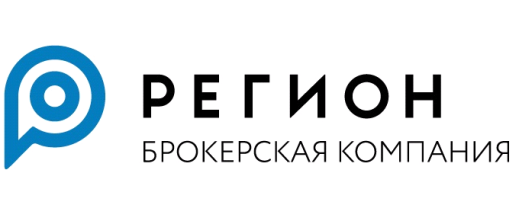 ЗАЯВЛЕНИЕ КЛИЕНТА О ПРИСОЕДИНЕНИИ КУСЛОВИЯМ РЕГЛАМЕНТА БРОКЕРСКОГО ОБСЛУЖИВАНИЯ ООО «БК РЕГИОН»(для юридических лиц)КЛИЕНТ: __________________________________________________________________________________________________(наименование организации или ФИО полностью)ОГРН:Настоящим заявлением Клиент в соответствии со статьёй 428 Гражданского кодекса РФ заявляет о своем полном и безоговорочном  присоединении к  условиям (акцепте условий) Регламента брокерского обслуживания ООО «БК РЕГИОН» (далее – Регламент) и согласии на заключение Соглашения о брокерском обслуживании на условиях, предусмотренных Регламентом, согласно выбранному тарифу, а также с учетом условий, указанных в настоящем Заявлении:Предоставление Клиенту отчетов за месяц (квартал)*: в офисе РЕГИОНА почтовым отправлением по адресу, указанному в Анкете клиента в виде электронного документа, подписанного электронной подписью через Систему «Личный кабинет клиента» (ЛКК) иное: ____________________________________________________________________* В соответствии с Регламентом, в случае ненаправления Клиентом мотивированных возражений по содержанию отчета в течение 3 (Трех) рабочих дней с даты получения отчета, данный отчет считается принятым Клиентом.Предоставление дополнительных услуг по исполнению Поручений на заключение сделок на следующих сегментах финансового рынка:  Сделки с частичным обеспечением (маржинальные сделки) на  Фондовом рынке Сделки с частичным обеспечением (маржинальные сделки) на  Валютном рынке и рынке драгоценных металлов Сделки РЕПО на Фондовом рынке в режимах с Центральным контрагентом Сделки на рынке иностранных ценных бумаг (ПАО «СПБ Биржа») Сделки с частичным обеспечением (маржинальные сделки) на  Внебиржевом рынке Сделки РЕПО на Внебиржевом рынке Сделки с драгоценными металлами  на  Валютном рынке и рынке драгоценных металлов Сделки на Валютном рынке  Сделки на Срочном рынке   Регистрация в качестве квалифицированного инвестора  в ПАО Московская биржа 			   в ПАО «СПБ Биржа» Назначение тарифа брокерского обслуживания Прошу предоставить тариф брокерского обслуживания «Основной» Прошу предоставить тариф брокерского обслуживания «Для доверительных управляющих «Базовый» Прошу предоставить тариф брокерского обслуживания «Для доверительных управляющих фондами» Прошу предоставить тариф брокерского обслуживания «Субброкер» Прошу предоставить тариф брокерского обслуживания  «Активный»Доступ к  торгам: Предоставление ТС QUIK для стационарного ПК            Предоставление терминального модуля «Траст-менеджер»: Добавление инвестиционных счетов, открытых в рамках настоящего заявления, в ранее выданные заявителю рабочие места  ТС QUIK:*По умолчанию счета добавляются во все активные рабочие места выданные заявителюПрочие условия  Перевод зачисляемых на специальный брокерский счет доходов по ценным бумагам на счет в НКЦ для торгов на Фондовом рынке ПАО Московская биржа без дополнительных поручений со стороны Клиента Корректировка остатков ценных бумаг на Инвестиционном счете по итогам торгов в ПАО Московская Биржа в соответствии с информацией об остатках на торговых разделах по данным организатора торгов и/или клиринговой организации (для депонентов специализированных депозитариев или Эмитентов) без дополнительных поручений со стороны Клиента Запрет на использование РЕГИОНОМ денежных средств Клиента Предоставление отчетов брокера в формате xml Запрет на подключение к торгам на вечерней сессии на Фондовом рынке ПАО Московская биржа Предоставление отчетов брокера за каждый рабочий день вне зависимости от наличия движений и остатков Получение информационных и рекламных материаловПодписывая настоящее заявление, Клиент подтверждает факт ознакомления со следующими документами (далее - Документы) и признает обязательность их применения к отношениям в рамках Соглашения:Регламент брокерского обслуживания ООО «БК РЕГИОН»;Декларация об общих рисках, связанных с осуществлением операций на рынке ценных бумаг (Приложение №21);Декларация о рисках, связанных с совершением маржинальных и непокрытых сделок (Приложение №23);Декларация о рисках, связанных с заключением договоров, являющихся производными финансовыми инструментами  (Приложение №23);Декларация о рисках, связанных с приобретением иностранных ценных бумаг (Приложение №23);Декларация о рисках, связанных с заключением договоров, являющихся производными финансовыми инструментами, базисным активом которых являются ценные бумаги иностранных эмитентов или индексы, рассчитанные по таким ценным бумагам (Приложение №23);Декларация о рисках, связанных с осуществлением операций на валютном рынке (Приложение №23);Декларация о рисках, связанных с использованием денежных средств Клиента в интересах брокера (Приложение №23);Декларация о рисках, связанных с совмещением ООО «БК РЕГИОН» различных видов профессиональной деятельности с иными видами деятельности, об общем характере и источниках конфликта интересов ООО «БК РЕГИОН» и Клиента (Приложение №23);Уведомление о правах и гарантиях, предоставляемых Получателю финансовых услуг (Приложение №24);Уведомление о возможных рисках получения несанкционированного доступа к защищаемой информации с целью осуществления финансовых операций лицами, не обладающими правом их осуществления, о мерах по предотвращению несанкционированного доступа к защищаемой информации и защите информации от воздействия вредоносных кодов (Приложение №26);Уведомление о рисках использования брокером в своих интересах денежных средств Клиента (Приложение №26.1);Уведомление о запрете на осуществление действий, относящихся к манипулированию рынком, и ограничениях на использование инсайдерской информации и (или) манипулирование рынком (Приложение №26.2.);Федеральный закон от 27.07.2010 N 224-ФЗ "О противодействии неправомерному использованию инсайдерской информации и манипулированию рынком и о внесении изменений в отдельные законодательные акты Российской Федерации" (запрет на неправомерное использовавшее инсайдерской информации и (или) манипулирование рынком).		Подписывая настоящее заявление, Клиент подтверждает, что содержание Документов Клиенту понятно. Клиент осознает и принимает на себя риски, изложенные в Документах. С Документами, в том числе с Декларациями о рисках ознакомлен.Подписывая настоящее заявление, Клиент подтверждает подачу всех Длящихся поручений, предусмотренных Регламентом, на условиях, изложенных в Регламенте.Подпись Клиента/Представителя клиента:Дата подписания заявления: «____» _______________ 20___ годаПодпись: Должность, ФИО:       М.П.Основание полномочий Представителя Клиента: (наименование документа, его номер, дата)Количество рабочих местТип доступа (не заполняется для терминального модуля  «Траст-менеджер»)Просмотровый    ТорговыйUID Указанное ниже заполняется сотрудником ООО «БК РЕГИОН»Настоящим подтверждаем прием Заявления и заключение с Клиентом: Соглашения о брокерском обслуживании №____________________________ от «____»_________________   20___ г.Подпись сотрудника:______________________________ /________________________________                                                               (подпись)                                                            (ФИО)